13.04.2020г.     6-а класс    Тема Длина окружности. Площадь круга Прочитать п.5.7(рассмотреть примеры)Обратите внимание!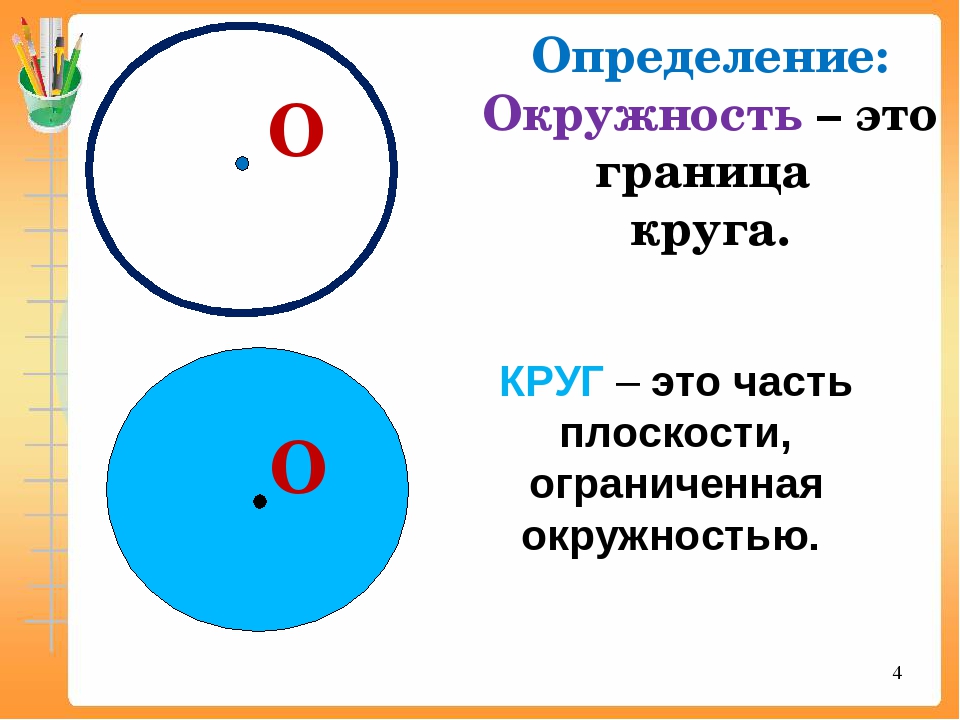 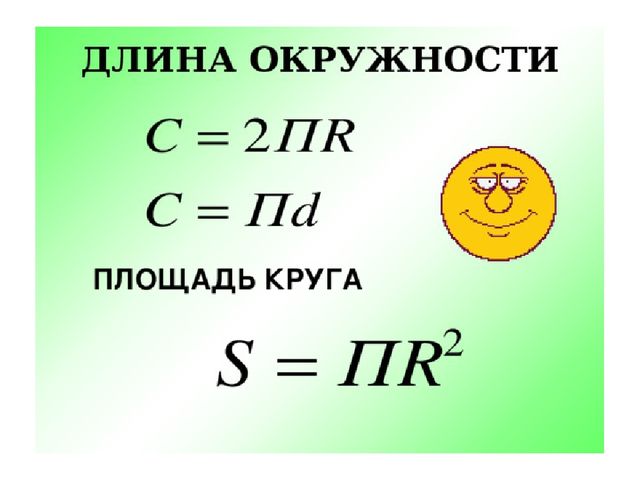 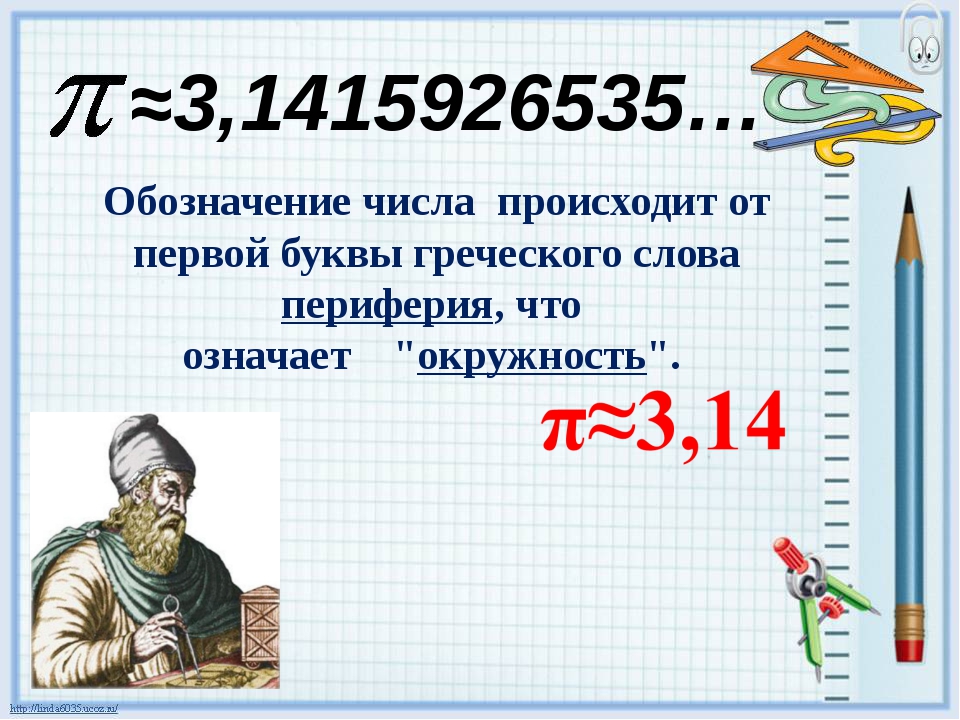 2. Выполните самостоятельно №1031,1033,1035Можете посмотреть видео урок “ Длина окружности. Площадь круга”,используя ссылку  https://youtu.be/krqxTiTsL5U 